PARROCCHIA MARIA IMMACOLATA DELLA MEDAGLIA MIRACOLOSA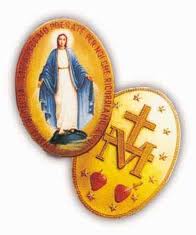                             “… vieni ai piedi di                    questo altare.                   Qui, le grazie                   Saranno sparse                    su tutte le persone che                   le chiederanno con                    fiducia…”                                                (dal racconto delle apparizioni)